اختبار أعمال السنة لطلبة  السنة الخامسة طب للعام الجامعى 2018/2017ماسم الطالب:                                                              المجموعــة:التـــاريــخ :25 /10 /2017 م                                      الزمن المخصص: 15 دقيقة  1-The most common complications of herpes zoster is: Post- herpetic neuralgia.   Anesthesia in the involved dermatome.Ophthalmic zoster with direct access to intraocular structures.Motor paralysis.2. Scutula is characteristic of infection with: Trichophyton violaceum.      Trichophyton rubrum.Trichophyton schoenleinii.                       Microsporum audouinii.    3. Scabies in adults involves the following body sites EXCEPT:Flexures.Genitalia.Buttocks.Upper back.    4. Acne vulgaris is: Cured by topical steroids.An infectious disease.Treated by retinoids in its nodulocystic forms.A disease affecting skin and mucous membranes.5. The course of a patch of alopecia areata is: Stationary.   Gradual extension.Unpredictable.Appearance of further patches simultaneously in any part of the scalp.   6. Psoriasis may be manifested clinically by all the following EXCEPT:Erythroderma.Pustular lesions.Arthropathy.Bullous lesions.   7. All of the following are signs of discoid lupus erythematosus EXCEPT:Telangiectasia.Stippling.Scarring.Pustulation.8- Secondary syphilis:Typically causes a pruritic, maculopapular rash. Is a cause of alopecia  Classically is associated with aphthous ulceration in mouth.Is manifested by regional lymphadenopathy. 9. All of the following statements about gonorrhoea in the adult females are true except: The condition is asymptomatic in 50% of cases.Vulva and vagina are sites of infection.Metastatic complications are similar to those in males.Urethra and cervix are sites of infection.10. Aspermia means: No ejaculate.Semen volume less than 2 ml.Sperm concentration less than 20 x 10 / ml.No spermatozoa in the ejaculate after centrifugation.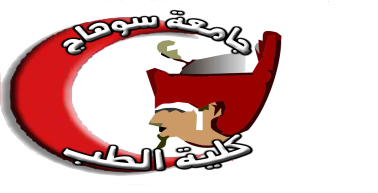 قسم  الأمراض الجلدية والتناسلية وطب الذكورة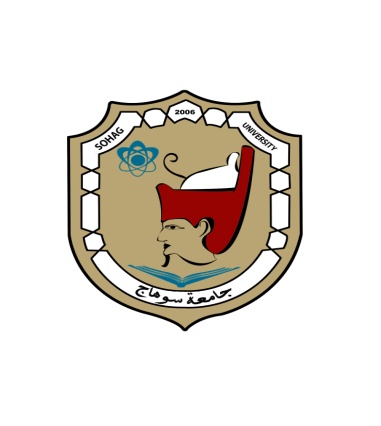 